*P/1921899*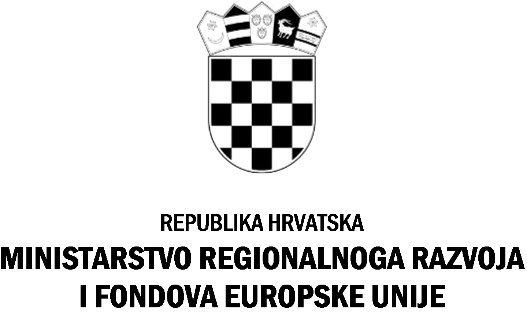 KLASA: 406-01/18-01/52URBROJ: 538-02-3/30-18-2Zagreb, 23. svibnja 2018. godinePONUDITELJIMA         - svima -POZIV NA DOSTAVU PONUDASAVJETODAVNE USLUGE ZA PRIPREMU USKLAĐENJA S OPĆOM UREDBOM O ZAŠTITI PODATAKA (GDPR)Naručitelj: Ministarstvo regionalnoga razvoja i fondova Europske unije.Vrsta postupka javne nabave: Jednostavna nabava u skladu s člankom 15. Zakona o javnoj nabavi („Narodne novine“, broj 120/16).Naziv predmeta nabave: Savjetodavne usluge za pripremu usklađenja s Općom uredbom o zaštiti podataka (GDPR).Opis predmeta nabave: Predmet nabave je analiza registra podataka i upravljanja procesima kako bi se napravila procjena stupnja usklađenosti Ministarstva sa Općom uredbom o zaštiti podataka (eng. GDPR - General Data Protection Regulation) ((EU) 2016/679, u daljnjem tekstu GDPR). Procjena stupnja usklađenosti odnosi se isključivo na Ministarstvo. Navedeni zakonodavni okvir jamči europskim građanima ujednačeno pravo na zaštitu osobnih podatka u cijeloj Europskoj uniji te propisuje mehanizme za lakše koordiniranje aktivnosti nadzornih tijela država članica Unije. Također novom Uredbom se obaveze voditelja obrade i izvršitelja utvrđuju u odnosu na stupanj rizičnosti obrade, čime će se aktivnosti nadzornih tijela upravo koncentrirati na najrizičnija postupanja gdje je mogućnost povrede prava pojedinaca najveća. GDPR-om se uvode nove i pojednostavljuju se neke već postojeće definicije, određuju biometrijski i genetski podaci, preciznije opisuju postojeći pojmovi, jačaju prava ispitanika te se smanjuju i pojednostavljuju pojedine administrativne obveze voditelja zbirke osobnih podataka, jačaju nadzorne ovlasti te mogućnosti izricanja kazni od strane tijela za zaštitu osobnih podataka.Ponuditelj se obvezuje pružati sljedeće usluge:Izrada procjene usklađenosti s Uredbom kroz sljedeće aktivnosti:Izrada plana izvršenja procjene s definiranim opsegom, ciljevima, rokovima, sudionicima, načinima komunikacije i  izvješćivanja ponuditelja i MinistarstvaVođenje/koordiniranje radionica/radnih sastanaka sa sudionicima na kojima se prikupljaju podaci o poslovnim procesima, tehnologijama i tokovima podatka unutar organizacije ali i izvan organizacije.Identifikaciju poslovnih  procesa koji rukuju osobnim podacima unutar Ministarstva.Sukladno identificiranim procesima, identifikacija vrsta i kategorija osobnih  podatka u tim procesima.Identifikaciju poslovnih potreba prikupljanja osobnih podataka s naglaskom na identifikaciju zakonskih zahtjeva za prikupljanje osobnih podataka.Identifikaciju zahtjeva postavljenih pred Naručitelja u pogledu uloga i odgovornosti u zaštiti osobnih podataka, s naglaskom na:Identifikaciju potrebe za službenikom za zaštitu osobnih podatka i definiranje potrebnih kompetencija službenika, sukladno zahtjevima Uredbe.Identifikaciju situacija u kojima se Naručitelj tretira kao:Voditelj zbirke osobnih podatakaVršitelj obrade osobnih podatakaVlasnik zbirke osobnih podatkaProcjenu ispunjenosti zahtjeva Uredbe za prethodno definirane procese/tokove podataka kroz provjeru slijedećih područja koje Uredba adresira:Upravljanje privolama ispitanika (prikupljanje, evidentiranje, prestanak važenja privole)Pružanje informacija ispitaniku prilikom prikupljanja osobnih podatkaInformacije o prirodi prikupljanja i obrade podatakaInformacije o pravima ispitanikaPružanje podataka ispitaniku na osnovu zahtjeva ispitanika, prakticiranje prava ispitanika na pristup/ispravaka/dopunu/zaboravŽivotni ciklus osobnih podatka koji se prikupljaju, vrijeme čuvanja osobnih podatakaZaštita pristupa osobnim podacima pri korištenju, prijenosu unutar organizacije ili trećim stranima i pri pohrani (Dana in transit i Dna at rest)Informacijska sigurnosti osobnih podatka, provođenje penetracijskih testova s ciljem otkrivanja osobnih podatkaUpravljanje trećim stranama iz aspekta privatnosti osobnih podatakaProcjena utjecaja na privatnost (za postojeće i nove projekte i poslove ) PIA i Privacy by designPrikupljanje i evidencija zapisa o obradi osobnih podatakaDodjela uloga i odgovornosti sukladno sistematizaciji radnih mjestaIzvještavanje o incidentima povrede osobnih podataka prema:ispitanikuNadzornom tijeluProvjera sustava i korekcije sustava na osnovu otkrivenih nesukladnostiPonuditelj/Pružatelj usluge je izvršio uslugu u trenu kad je:Definiran i prihvaćen plan izvršenja ProcjenePredana procjena stanja usklađenosti u skladu s točkama 7.a do 7.iIskomunicirane operativne i strateške preporuke s aktivnostima prema zadovoljavanju GDPR kriterija.Evidencijski broj nabave: JN-152/18Procijenjena vrijednost nabave: 150.000,00 kuna bez PDV-a.Rok početka i završetka izvršenja ugovora: Gospodarski subjekt obvezan je početi sa izvršenjem ugovora po potpisu istoga, a predmetnu uslugu završiti najkasnije u roku do 45 dana.Mjesto izvršenja ugovora: Sjedište Naručitelja u Zagrebu, Miramarska 22.Kriterij za odabir ponude: najniža cijena ponude Gospodarski subjekt je u ponudi dužan dostaviti sljedeće:Ponuditelj mora na raspolaganju imati minimalno dvije osobe sa certifikatom, a jedna osoba smije posjedovati više certifikata, navedenih u nastavku.Ponuditelj je obvezan u svojoj ponudi kao njen sastavni dio priložiti izjavu o stručnjacima (Prilog 4) i certifikatima tehničkih stručnjaka, koji će aktivno raditi na ovom projektu, a kojima dokazuje da raspolaže stručnim znanjima za izvršenje usluga iz predmeta nabave. Potrebni certifikati kojima se dokazuje stručnost:- CISM (Certified Information Security Manager) ili jednakovrijedan- (ISC)2 CISSP (Certified Information Systems Security Professional) ili jednakovrijedan- OSCP (Offensive SECURITY Ceritifed Proffesional) ili jednakovrijedanZatim:- Popunjen Ponudbeni list s upisanom cijenom ponude, sukladno Prilogu 1. ovog Poziva - Izjavu o nekažnjavanju – predložak izjave nalazi se u Prilogu 2. ovog Poziva. Izjava ne   smije biti starija od tri mjeseca računajući od dana početka javne postupka nabave, odnosno   od dana slanja Poziva na dostavu ponuda- Potvrdu Porezne uprave - dokaz o ispunjenim obvezama plaćanja dospjelih poreznih obveza   i obveza za mirovinsko i zdravstveno osiguranje. Potvrda ne smije biti starija od tri mjeseca   računajući od dana početka javne postupka nabave, odnosno od dana slanja Poziva na   dostavu ponuda- Popunjen Troškovnik (Prilog 3.)Jezik ponude: Ponuda se podnosi na hrvatskom jeziku, osim traženih certifikata koji mogu biti i na engleskom jeziku te mogu biti priloženi kao neovjerena kopija.Rok valjanosti ponude:  30 dana od dana isteka roka za dostavu ponuda.Rok, način i uvjeti plaćanja: Naručitelj će plaćanje vršiti na temelju ispostavljenog računa za nesporno izvršeni predmet nabave, sukladno prihvaćenoj ponudi, u roku 30 dana od dana primitka računa od strane Naručitelja, na žiro račun gospodarskog subjekta. Bitni uvjeti ugovora:JamstvoIzvršitelj će nakon sklapanja Ugovora biti obvezan u roku od deset (10) dana od dana sklapanja Ugovora dostaviti bjanko zadužnicu ovjerenu kod javnog bilježnika kao jamstvo za uredno ispunjenje Ugovora, a za slučaj povrede ugovornih obveza, na iznos koji pokriva visinu od 10%  (deset posto) vrijednosti ukupno ugovorenog iznosa bez PDV-a.Jamstvo će biti naplaćeno u slučaju povrede ugovornih obveza od strane Izvršitelja (npr. kašnjenja, jednostranog raskida Ugovora ili nepoštivanja deklarirane kvalitete i opsega usluge iz ponude Izvršitelja).Ukoliko Izvršitelj ne dostavi jamstvo u navedenom roku, Naručitelj ima pravo raskinuti Ugovor te zahtijevati naknadu cjelokupne štete koju je zbog toga pretrpio.Naručitelj se obvezuje Izvršitelju vratiti jamstvo po urednom izvršenju Usluge. Ugovorna kaznaU slučaju da Izvršitelj ne poštuje zadani rok ili zakasni s ispunjenjem ugovorne obveze u ugovorenom roku svojom krivnjom ili nemarom, obvezuje se platiti ugovornu kaznu od 0,5% po kalendarskom danu od ukupno ugovorene cijene bez PDV-a za svaki dan prekoračenja ugovorenog roka i to  najviše do 10 % (deset posto) ukupno ugovorene cijene bez PDV-a.Naručitelj ima pravo raskida Ugovora i naknade prouzročene štete, odnosno naknadu stvarne štete čija visina nadmašuje iznos ugovorne kazne.U slučaju da Naručitelj pristane na produljenje roka, ovlašten je naplatiti ugovornu kaznu za zakašnjenje u odnosu na prethodno ugovoreni rok. Ugovorna kazna koja ne podliježe sudskom umanjenju dospijeva na plaćanje nakon izdavanja odgovarajućeg računa za izvršenu Uslugu. Naručitelj je ovlašten odbiti ugovornu kaznu od iznosa koje duguje Ugovaratelju. Plaćanje ugovorne kazne ne utječe na obveze Ugovaratelja.Raskid ugovoraUgovor se može raskinuti  ako za to postoji jedan od sljedećih bitnih razloga:ako zbog više sile nije moguće ispunjavati ugovorene obveze;u slučaju kršenja odredbi Ugovora jedne od ugovornih strana i ako posljedice kršenja nisu otklonjene u roku određenom u pisanom upozorenju, Ugovor se raskida odmah po prijemu pisane obavijesti o raskidu Ugovora;ako visina naplaćene ugovorne kazne dosegne 10 %  (deset posto) ukupno ugovorene cijene bez PDV-a;ako se Izvršitelj ne pridržava rokova za ispunjenje pojedinih obveza iz Ugovora;ako Izvršitelj ne dostavi jamstvo za uredno ispunjenje ugovora;ako Izvršitelj prestane biti financijski, stručno i tehnički sposoban ispuniti obveze iz ovog Ugovora;ako Naručitelj odustane od izvršenja Usluge.     Ako se u tijeku izvršavanja Usluge pokaže da se Izvršitelj ne pridržava uvjeta Ugovora i da Izvršitelj ne obavlja poslove iz Ugovora u roku i na način kako je određeno ovim Ugovorom, Naručitelj će na to upozoriti Izvršitelja. Izvršitelj je suglasan da se svako pismeno, koje mu bude upućeno preporučenom pošiljkom ili s povratnicom na naprijed navedenu adresu ili na drugu adresu o kojoj je preporučenom pošiljkom obavijestio Ministarstvo, a bude vraćeno neuručeno uz napomenu da je Izvršitelj odselio ili da je nepoznat na navedenoj adresi ili da je obaviješten i nije podigao pošiljku, smatra valjano dostavljenim. Također valjanom dostavom smatra se i izviješće o uspješnom slanju telefaksom, elektronička isprava i sl.Ugovorne strane će se međusobno odmah obavijestiti o svakoj promijeni adresa.Ukoliko do isteka danog roka izvršitelj ne postupi po zahtjevu Naručitelja, Naručitelj ima pravo raskinuti Ugovor i zahtijevati naknadu štete. Pod pojmom šteta podrazumijeva se sva šteta nastala krivnjom ili nemarom izvršitelja koja može nastati Naručitelju u vidu materijalnih troškova, izgubljene dobiti te umanjenja ili gubitka ugleda.Naručitelj može odustati od dijela ugovorom predviđenih usluga ili cijelog ugovora te je ovlašten za usluge koje izostanu umanjiti i iznos ugovorene cijene. Izvršitelj ima pravo na naknadu stvarnih troškova za opseg izvršene usluge te se odriče bilo kakvih daljnjih potraživanja po bilo kojoj osnovi.Rok za dostavu ponude: Ponudu molimo dostaviti do 29. svibnja 2018. do 11,00 sati na elektroničku adresu naručitelja: nabava@mrrfeu.hr.Napomena:	Sve ponude koje Naručitelj primi nakon isteka roka za dostavu ponuda obilježit će se kao zakašnjele ponude i neće se razmatrati.Naručitelj neće javno otvarati ponude.Ako su dvije ili više valjanih ponuda jednako rangirane prema kriteriju za odabir ponude, Naručitelj će odabrati ponudu koja je zaprimljena ranije.Gospodarskim subjektima koji su sudjelovali u postupku dostavit će se Obavijest o rezultatima provedene nabave.Kontakt podaci:Za sva dodatna pitanja i pojašnjenja, molimo kontaktirati Službu za nabavu na adresu elektroničke pošte: nabava@mrrfeu.hr.SLUŽBA ZA NABAVUOBRASCI, PREDLOŠCI I PRILOZI:Prilog 1. – Ponudbeni listPrilog 2. – Predložak izjave o nekažnjavanjuPrilog 3. – TroškovnikPrilog 4. – Popis stručnjakaPrilog 1 – Ponudbeni listPONUDBENI LISTNARUČITELJ:Ministarstvo regionalnoga razvoja i fondova Europske unijeMiramarska 2210 000 ZagrebOIB: 69608914212PONUDITELJ: __________________________________________________________________________________(naziv ponuditelja)Sjedište, adresa _____________________________________________________________________OIB: _____________________________________________________________________________IBAN:_____________________________________________________________________________Ponuditelj je u sustavu PDV-a:        		DA   		NE   		(zaokružiti)Adresa za dostavu pošte: ______________________________________________________________E-mail:____________________________________________________________________________Kontakt osoba ponuditelja: ____________________________________________________________Broj telefona: _______________________________  Broj telefaksa: __________________________PREDMET NABAVE:  SAVJETODAVNE USLUGE ZA PRIPREMU USKLAĐENJA S OPĆOM UREDBOM O ZAŠTITI PODATAKA (GDPR)Cijena ponude:                                                                                             ZA PONUDITELJA:                                                              M.P. ________________________________________                                                           	              (ime, prezime, funkcija i potpis ovlaštene osobe)Datum:________________Prilog 2. - Predložak izjave o nekažnjavanjuIZJAVA(temeljem članka 251. stavak 1., točka 1. Zakona o javnoj nabavi („Narodne novine“, broj 120/16) te članka 57. stavak 1. točaka (a) do (f) Direktive 2014/24/EU kojom ja(ime i prezime, adresa, broj osobne iskaznice izdane od ________________)kao osoba ovlaštena po zakonu za zastupanje pravne osobe ___________________________________________________________________________(naziv i sjedište gospodarskog subjekta, OIB)pod materijalnom i kaznenom odgovornošću izjavljujem za sebe, za gospodarski subjekt i za sve osobe koje su članovi upravnog, upravljačkog ili nadzornog tijela ili imaju ovlasti zastupanja, donošenja odluka ili nadzora gospodarskog subjekta, da protiv mene osobno niti protiv gospodarskog subjekta kojeg zastupam, a niti protiv osoba koje su članovi upravnog, upravljačkog ili nadzornog tijela ili imaju ovlasti zastupanja, donošenja odluka ili nadzora gospodarskog subjekta nije izrečena pravomoćna osuđujuća presuda za bilo koje od dolje navedenih kaznenih djela, odnosno za odgovarajuća kaznena djela prema propisima države čiji sam državljanin ili države sjedišta gospodarskog subjekta: a) sudjelovanje u zločinačkoj organizaciji, na temelju– članka 328. (zločinačko udruženje) i članka 329. (počinjenje kaznenog djela u sastavu zločinačkog udruženja) Kaznenog zakona– članka 333. (udruživanje za počinjenje kaznenih djela), iz Kaznenog zakona (»Narodne novine«, br. 110/97., 27/98., 50/00., 129/00., 51/01., 111/03., 190/03., 105/04., 84/05., 71/06., 110/07., 152/08., 57/11., 77/11. i 143/12.)b) korupciju, na temelju– članka 252. (primanje mita u gospodarskom poslovanju), članka 253. (davanje mita u gospodarskom poslovanju), članka 254. (zlouporaba u postupku javne nabave), članka 291. (zlouporaba položaja i ovlasti), članka 292. (nezakonito pogodovanje), članka 293. (primanje mita), članka 294. (davanje mita), članka 295. (trgovanje utjecajem) i članka 296. (davanje mita za trgovanje utjecajem) Kaznenog zakona– članka 294.a (primanje mita u gospodarskom poslovanju), članka 294.b (davanje mita u gospodarskom poslovanju), članka 337. (zlouporaba položaja i ovlasti), članka 338. (zlouporaba obavljanja dužnosti državne vlasti), članka 343. (protuzakonito posredovanje), članka 347. (primanje mita) i članka 348. (davanje mita) iz Kaznenog zakona (»Narodne novine«, br. 110/97., 27/98., 50/00., 129/00., 51/01., 111/03., 190/03., 105/04., 84/05., 71/06., 110/07., 152/08., 57/11., 77/11. i 143/12.)c) prijevaru, na temelju– članka 236. (prijevara), članka 247. (prijevara u gospodarskom poslovanju), članka 256. (utaja poreza ili carine) i članka 258. (subvencijska prijevara) Kaznenog zakona– članka 224. (prijevara), članka 293. (prijevara u gospodarskom poslovanju) i članka 286. (utaja poreza i drugih davanja) iz Kaznenog zakona (»Narodne novine«, br. 110/97., 27/98., 50/00., 129/00., 51/01., 111/03., 190/03., 105/04., 84/05., 71/06., 110/07., 152/08., 57/11., 77/11. i 143/12.)d) terorizam ili kaznena djela povezana s terorističkim aktivnostima, na temelju– članka 97. (terorizam), članka 99. (javno poticanje na terorizam), članka 100. (novačenje za terorizam), članka 101. (obuka za terorizam) i članka 102. (terorističko udruženje) Kaznenog zakona– članka 169. (terorizam), članka 169.a (javno poticanje na terorizam) i članka 169.b (novačenje i obuka za terorizam) iz Kaznenog zakona (»Narodne novine«, br. 110/97., 27/98., 50/00., 129/00., 51/01., 111/03., 190/03., 105/04., 84/05., 71/06., 110/07., 152/08., 57/11., 77/11. i 143/12.)e) pranje novca ili financiranje terorizma, na temelju– članka 98. (financiranje terorizma) i članka 265. (pranje novca) Kaznenog zakona– članka 279. (pranje novca) iz Kaznenog zakona (»Narodne novine«, br. 110/97., 27/98., 50/00., 129/00., 51/01., 111/03., 190/03., 105/04., 84/05., 71/06., 110/07., 152/08., 57/11., 77/11. i 143/12.)f) dječji rad ili druge oblike trgovanja ljudima, na temelju– članka 106. (trgovanje ljudima) Kaznenog zakona– članka 175. (trgovanje ljudima i ropstvo) iz Kaznenog zakona (»Narodne novine«, br. 110/97., 27/98., 50/00., 129/00., 51/01., 111/03., 190/03., 105/04., 84/05., 71/06., 110/07., 152/08., 57/11., 77/11. i 143/12.), ili                                                    ________________________________________________ (potpis osobe ovlaštene po zakonu za zastupanje pravne osobe)U _________________ dana _____________ 2018. godine* Napomena: -  Potpis na izjavi mora biti ovjeren od strane javnog bilježnika-  Izjava ne smije biti starija od tri mjeseca računajući od dana početka javne postupka nabave,     odnosno od dana slanja Poziva na dostavu ponuda- U skladu s člankom 20. stavak 10. Pravilnika o dokumentaciji o nabavi te ponudi u postupcima javne nabave („Narodne novine“, broj 56/17) Izjavu može dati osoba po zakonu ovlaštena za zastupanje gospodarskog subjekta za gospodarski subjekt i za sve osobe koje su članovi upravnog, upravljačkog ili nadzornog tijela ili imaju ovlasti zastupanja, donošenja odluka ili nadzora gospodarskog subjekta.Prilog 3. – TroškovnikTroškovnikU ________________, ____________________.       	 (mjesto)	   (dan, mjesec, godina)							  ZA PONUDITELJA                                         m.p. ___________________________________________       (ime, prezime i potpis ovlaštene osobe za zastupanje)Prilog 4. – Popis tehničkih stručnjaka i traženi certifikatiIZJAVAponuditelja da raspolaže osobama koje posjeduju strukovnu sposobnost, stručno znanje potrebno za pružanje savjetodavnih usluga za pripremu usklađenja s općom uredbom o zaštiti podataka (GDPR)Ponuditelj__________________________________________________________________				            (naziv ponuditelja)izričito potvrđuje da će za cijelo vrijeme trajanja ugovora imati na raspolaganju osobe koje posjeduju strukovnu sposobnost, stručno znanje potrebno za pružanje predmetne usluge, neovisno o tome pripadaju li oni gospodarskom subjektu ili ne.Ime i prezime osobe:_______________________________ - certifikat:________________________________Ime i prezime osobe:_______________________________ - certifikat:________________________________a što ponuditelj potvrđuje svojim pečatom i potpisom ovlaštene osobe za zastupanje.U ________________, ____________________.       	 (mjesto)	   (dan, mjesec, godina)							  ZA PONUDITELJA                                         m.p. ___________________________________________       (ime, prezime i potpis ovlaštene osobe za zastupanje)1Cijena ponude bez PDV-a 2Porez na dodanu vrijednost3Ukupna cijena ponudeRbOpisOpisJedinica mjereKoličinaJed. cijena bez PDV-a u knUkupna cijena bez PDV-a u kn1.SAVJETODAVNE USLUGE ZA PRIPREMU USKLAĐENJA S OPĆOM UREDBOM O ZAŠTITI PODATAKA (GDPR)SAVJETODAVNE USLUGE ZA PRIPREMU USKLAĐENJA S OPĆOM UREDBOM O ZAŠTITI PODATAKA (GDPR)usluga1UKUPNI IZNOS PONUDE BEZ PDV-a:UKUPNI IZNOS PONUDE BEZ PDV-a:UKUPNI IZNOS PONUDE BEZ PDV-a:UKUPNI IZNOS PONUDE BEZ PDV-a:IZNOS PDV-a:IZNOS PDV-a:IZNOS PDV-a:IZNOS PDV-a:UKUPNI IZNOS PONUDE S PDV-om:UKUPNI IZNOS PONUDE S PDV-om:UKUPNI IZNOS PONUDE S PDV-om:UKUPNI IZNOS PONUDE S PDV-om: